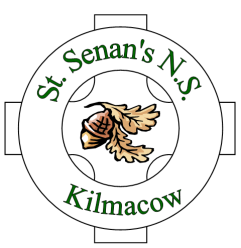 Dear Parents/Guardians, GREAT NEWS!  We have been informed that the Council will commence work on the footpath between the two school buildings next week.  The footpath will be on the right-hand side as you travel from the Junior building to the Senior building.  There will be a raised pedestrian crossing at the Garda Station.  You are asked to be extra vigilant along this stretch of road over the next few weeks.Signed……………………………….. M. Kavanagh, Principal 25.09.’15